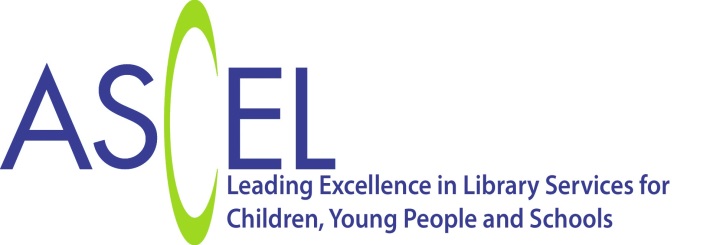 What to read with a two year old? – librarians to the rescuePhilip Ardagh has written an open letter to Simon Cowell in response to his comments that the books he is reading to his son are “quite boring”. Philip said “A good librarian can point you in the direction of some amazing books for your son. There really are some wonderful children’s books waiting to be shared, and a professional librarian can help you access them”. ASCEL never can resist a challenge and we’ve enlisted librarians across the country to provide a list of stories which have been tried, tested and loved by two year olds.We love to see dads sharing books with their young children. Books for two year olds need to be immediately appealing. They also need to offer reassurance and familiarity, as well as new experiences. They should feature strong, memorable characters to help children build their emotional skills and support speech and language development. Above all they should be fun for children and their parents.We hope Simon and Eric enjoy some of the great books in this list –available of course -from local libraries.Sarah MearsChair ASCEL: The Association of Senior Children’s and Education LibrariansIs that my cat?  - Jonathan AllenPants – Giles AndreaePlease, Mr Panda - Steve AntonySnip Snap – Mara BergmanThe very cranky bear – Nick BlandTen Little Mermaids – Stephanie BoeyLove monster- Rachel BrightMr Tiger goes Wild - Peter BrownNever tickle a tiger - Pamela ButchartThis dog just ate my book   - Richard ByrneDear Zoo – Rod CampbellHungry Caterpillar – Eric CarleLunchtime – Rebecca CobbThe Gruffalo – Julia Donaldson Dandylion – Lizzie FinlayAliens love Underpants – Claire FreedmanDoing the washing –Sarah Garland (and others in the series e.g. Going shopping)Again! – Emily GravettMonkey and Me – Emily GravettOh no, George - Chris HaughtonRosie’s Walk – Pat HutchinsKipper – Mick InkpenPoppy Cat - Lara JonesI Want My Hat Back – Jon KlassenHugless Douglas - David MellingThe Crocodile that Didn’t like Water – Gemma Merino Peace at Last – Jill MurphyMy Big Shouting Day – Rebecca PattersonThe Jjurney home- Frann Preston-GannonWe are going on a Bear Hunt - - Michael RosenDr. Seuss’ Sleep Book - Dr Seuss Shark in the Park- Nick SharrattRed Car, Red Bus – Susan SteggallInterrupting Chicken – David Ezra SteinHow to hide a lion – Helen StephensBanana – Ed Vere That’s not my bear - Fiona Watt (and others in the series e.g. That’s not my dinosaur; That’s not my mermaid) Tanka Tanka Skunk – Steve WebbPoles Apart- Jeanne Williswww.ascel.org.uk@ASCELUK